NOTES: Compounds,Molecules, Formulas and BondingImportant to know!Elements are made up of only one type of atom	such as  Hydrogen = H2 or Copper = CuMolecules are made up of two or more atoms		such as Cl2   or   CO2The a compound  is made up of 2 or more atoms from different elements.such as  K2SWhat is a compound?_____________________________________________ joined together by chemical bondsThe substance has ________________________ properties than the elements that make it up. The elements making up the compound exist in specific ratiosEx.   Water =  H2O   Contains:_____________________________________________________________________________Chemical formulas of  Compounds /Molecules show:The proportion of  each element present in the substanceThe elements present in a substanceNumber of atoms of each element in the substanceParentheses may be used to show groups of atoms that stay together and behave as a unitE.g. CO 2 =E.g. Ca(NO3)2 =How many atoms are in the following compound:  Ca3N2  ?Try the Following:1) How many different elements are in the following compound?    Al (OH)3  ____________________   	  How many atoms are in this compound? __________________________________________2) How many elements different are in the following compound?   (NH4)3 PO4 ____________________How many atoms are in this compound? ___________________________________________2 Types of CompoundsCovalent Compounds 
_______________________ atoms share electrons to form ______________________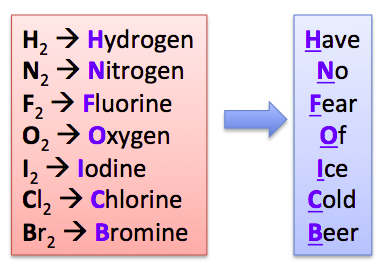 Diatomic molecules: Non-metal elements that always exist as two atoms
 
___________________________________covalently bonded together.Ionic Compounds__________________ transfer electrons to ____________________ to create a bond.
Example  NaCl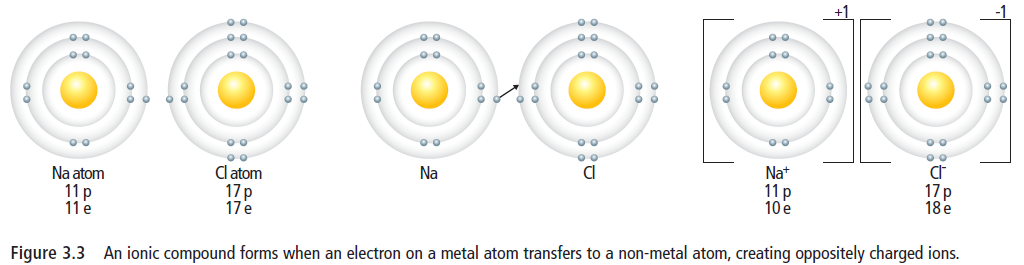 ________________ charged Sodium ions are attracted to ___________________  charged Chloride ions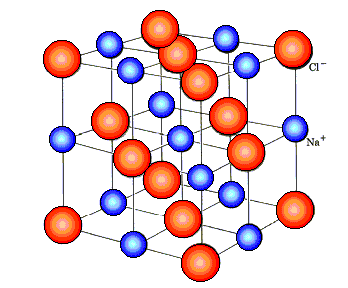 Ions come together to form an ___________ ______________.All __________ ions attract all __________ ions to form a ____________________ (eg. grains of salt).Polyatomic Ions -.A group of ________________________ bonded chemically to each other that has a ___________________Some examples of polyatomic ions are:Do This:  Refer to text pages 76-80; Complete:  Ions vs Atoms vs Compounds and Comparison Sheets  (Mark with keys on Website)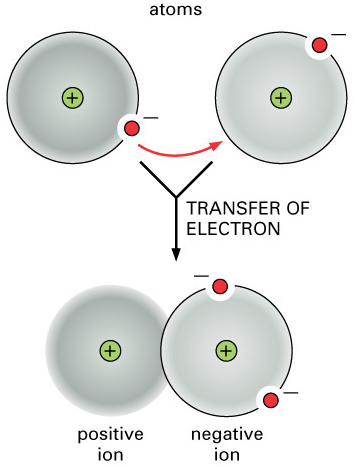 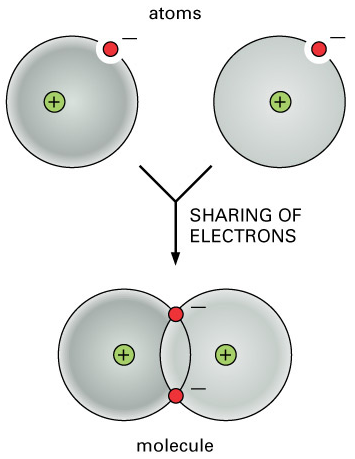 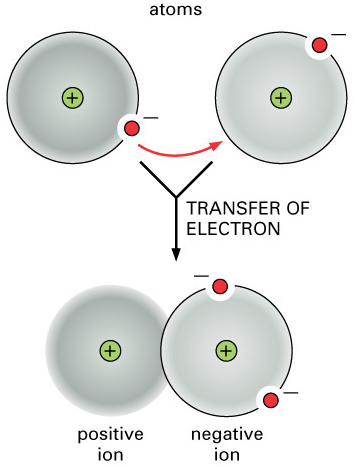 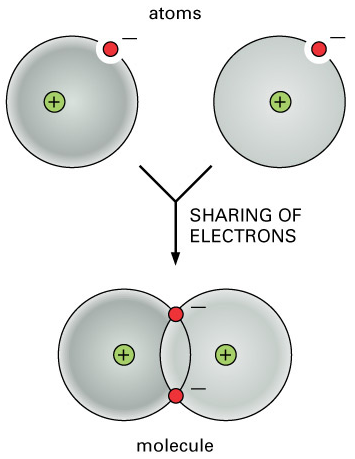 Electrons _____________ between two or more __________________ atomsForm “molecules” a neutral particle made up of atoms joined by covalent bonds
Bonding due to electron sharingElectrons ____________________from 
metal to non-metal to create oppositely charged ions
Form “ionic lattice”
Bonding due to attraction between oppositely charged ions  (+/-attraction)Example 1  H2O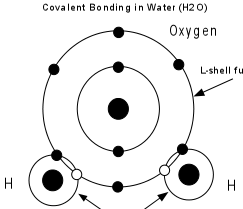 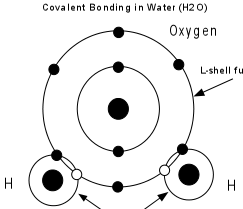 Example 2  CH4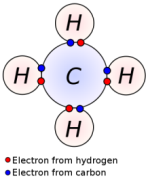 